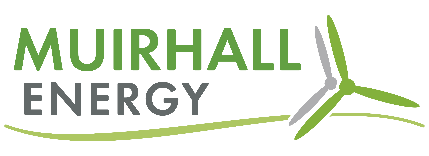 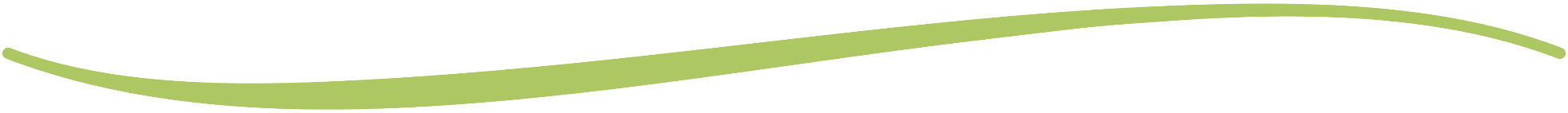 Crossdykes Initial Investment Fund (IIF) Second Phase Application FormAll sections must be completed and form must be returned to Muirhall Energy, either by:Email: info@muirhallenergy.co.ukPost: c/o Debbie Bridges, Muirhall Energy, Auchengray, Carnwath, ML11 8LLSection 1: Contact detailsSection 1: Contact detailsYour nameContact name Website (if applicable)Email addressTelephoneDaytime:                                   Alternative: Correspondence address
(including postcode)Organisation address
(if different from above)In which Community Council area does your group work?Section 2: About your organisation Section 2: About your organisation Section 2: About your organisation When was your group established?Do you have a signed constitution? Are you a registered charity? If yes, please provide charity number.What are the main activities of your organisation/what service do you provide?Section 3: Fund applicationSection 3: Fund applicationSection 3: Fund applicationPlease describe the project you are looking for Crossdykes IIF to fund.How will this project benefit the community? How much are you 
applying to the IIF for?How much does your project cost?What is the anticipated timescale for completion of the project, if applicable?    £    £Will you be contributing any of your own funds to the projects or undertaking local fundraising to help meet the costs? If so, please state how these funds have been raised and the amount you have already secured. Approximately how many people will benefit?What will happen if we can’t award you funds?DeclarationBy submitting this application form to Muirhall Energy you certify that the information contained in this application is correct, and that if you are awarded funds, you will use it only for the purposes described above. You understand that decisions made by Muirhall Energy are final.Additionally, you agree that Muirhall Energy can keep your personal details on file, for the purpose of responding to your application. Your contact details will not be shared by any third parties.Signed:                                                                                          Date: DeclarationBy submitting this application form to Muirhall Energy you certify that the information contained in this application is correct, and that if you are awarded funds, you will use it only for the purposes described above. You understand that decisions made by Muirhall Energy are final.Additionally, you agree that Muirhall Energy can keep your personal details on file, for the purpose of responding to your application. Your contact details will not be shared by any third parties.Signed:                                                                                          Date: DeclarationBy submitting this application form to Muirhall Energy you certify that the information contained in this application is correct, and that if you are awarded funds, you will use it only for the purposes described above. You understand that decisions made by Muirhall Energy are final.Additionally, you agree that Muirhall Energy can keep your personal details on file, for the purpose of responding to your application. Your contact details will not be shared by any third parties.Signed:                                                                                          Date: 